Vandrerprogram vår 2020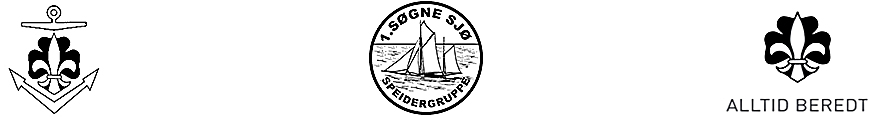 Vandrerprogram vår 2020Vandrerprogram vår 2020Vandrerprogram vår 2020Vandrerprogram vår 2020Vandrerprogram vår 2020Dato:Når:Oppmøte:Hva:Merknad:Ansv.:JanuarJanuar8HøllenVHF kurs15HøllenVHF kurs22Høllen. (Stiftsgården)VHF kurs. - LedersamlingKrets29Fri onsdagFebruarFebruar5BådhuseMerker12MandalSymjing19Vinterferie - Fri26TorveÅrsmøte / GruppetingMarsMars44Bådhuse1-HjelpRBG11Bådhuse. (Stiftsgården)Merker. / Kretsting13-15Åseral, LognavatnSkitur18BådhusePatrulje øvelser25Fri onsdag26, torsdag1800Stiftsgården/ledere Ledere i stifinnere/vandrereKRETSAprilApril1BådhuseKlargjøring av båtene7PÅSKEFRI15Bådhuse - sjøenSeiling med Nilsen og Maxier22SpeiderhyttaSt.GeorgsdagGAH24-26Info kommerPatruljekonkuranseKrets29Fri onsdagMaiMai6Bådhuse-sjøenSeiling med Nilsen- Maxier13BådhuseKanopadling16Hjemme hos ØB/SigurdPynte hengere17Tangvall17.mai HURRA20BåthavnaVG jolle seiling21, torsdagBådhuseVi lager fest for våre sponsorer22-24BådhusetSjøpeffSteinar+++27BådhusePakke til leir30/5-1/6PINSELEIRMaiMai3BådhuseSeiling m/Maxi-Nilsen10BådhuseSeiling m/Maxi-Nilsen17Vaglen / TorveAvslutning1-15 juliSommer seilasLedere:Ledere:Ledere:Ledere:Ledere:Sigurd Bakkevold91 36 80 02Geir Hamre41 69 92 15Ina R Nordhagen99 25 45 35Geir A Harbak 91 64 37 64